Bonjour Members!We only have 4 more days with no swim club!! Can you believe its here? It’s the final countdown. You may see an email each day until Saturday - that’s your hint to be prepared  Lets hope the Cicadas don’t try to ruin our fun!! 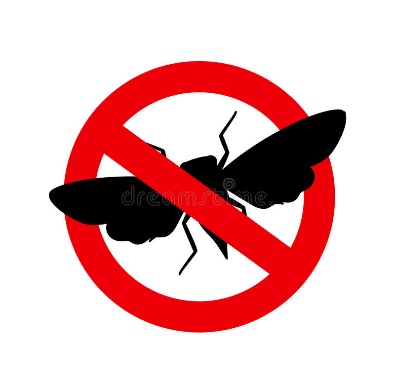 Ok – now for some seriousness.RULES – in place to keep us safe. The rules can be found on the website. Click here to be taken there. It is critical you know the rules and explain these to your kiddos, if that applies to you. Here is a rule that is often broken:
Running, pushing, or disruptive play will NOT be permitted anywhere on the club propertyPlease be sure your kiddos know that are not to run inside the fence. We know those diving boards are exciting and it seems fun to chase your friends around. We do appreciate the urgency to get to the bathroom (vs using the pool), running will only cause more problems: you trip and fall and now you’ve peed on yourself. EW! Lets not have this happen. WALK Club Opening:As a reminder we open at 10 am this Saturday May 29th. There are NO restrictions upon opening. There will be no social distancing or mask requirements. We are NOT operating on a capacity limit (other than fire code). Guests are allowed at all times. Cost: $5.00 for individual and $10.00 per family It is your decision to visit the club. You make the call. Parking:Its gonna be a busy season. It is likely at some point the parking lot and the little strip in front of the trees will fill. PLEASE be sure when you park on the street you park on the right side as you are heading toward the pool.We CANNOT have people parking on both sides of the street. There has to be space for residents and emergency vehicles to pass through. Ok, I think that’s good for now. I better save some info for the next 3 days. Try those suits on, get those coolers ready (don’t fill them with glass) and don’t forget your towels. Here comes summer!!!Amy SwanOn behalf of Lakota Hills HOA and Swim Club